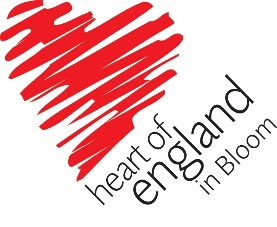 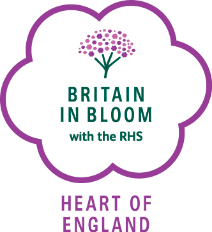 Entry Name: Allotments - LeominsterAssessors:  David and Lesley Pritchard				Date:   3rd. July 2021ResultsIntroduction: The allotments are situated in a pleasant rural setting on the outskirts of the town. The majority of the plots are well maintained and there is an effective management structure which ensures good maintenance. A detailed portfolio helped with our assessment as it gave clear evidence of achievement and progress matched to the criteria on the assessment form.Introduction: The allotments are situated in a pleasant rural setting on the outskirts of the town. The majority of the plots are well maintained and there is an effective management structure which ensures good maintenance. A detailed portfolio helped with our assessment as it gave clear evidence of achievement and progress matched to the criteria on the assessment form.Introduction: The allotments are situated in a pleasant rural setting on the outskirts of the town. The majority of the plots are well maintained and there is an effective management structure which ensures good maintenance. A detailed portfolio helped with our assessment as it gave clear evidence of achievement and progress matched to the criteria on the assessment form.Section A - Community Participation (40% or 40 points)Section A - Community Participation (40% or 40 points)Section A - Community Participation (40% or 40 points)The group is working towards things such as:Being inclusive of local peopleLocal ownership and directionMaking a difference to local peopleInvolving local people with planning, decision-making, communication & implementationRepresentative of the local communityGetting support (e.g. from local council, grant aid, sponsorship, in-kind aid etc.)Planning for the futureWorking in partnership with other organisations (i.e. police, community support officers, environmental groups etc.)The group is working towards things such as:Being inclusive of local peopleLocal ownership and directionMaking a difference to local peopleInvolving local people with planning, decision-making, communication & implementationRepresentative of the local communityGetting support (e.g. from local council, grant aid, sponsorship, in-kind aid etc.)Planning for the futureWorking in partnership with other organisations (i.e. police, community support officers, environmental groups etc.)The group is working towards things such as:Being inclusive of local peopleLocal ownership and directionMaking a difference to local peopleInvolving local people with planning, decision-making, communication & implementationRepresentative of the local communityGetting support (e.g. from local council, grant aid, sponsorship, in-kind aid etc.)Planning for the futureWorking in partnership with other organisations (i.e. police, community support officers, environmental groups etc.)Total points assessed for Section A (out of 40)Total points assessed for Section A (out of 40)31Section B - Environmental Responsibility (30% or 30 points)Section B - Environmental Responsibility (30% or 30 points)Section B - Environmental Responsibility (30% or 30 points)The group is engaged in environmental activities such as:Conservation (e.g. resources, heritage, wildlife, built environment)CompostingRecyclingCreating, maintaining or improving green spaceSharing knowledge and skillsThe group is engaged in addressing environmental issues such as:Fly-tippingFly-postingLitterGraffitiDog foulingThe group is engaged in environmental activities such as:Conservation (e.g. resources, heritage, wildlife, built environment)CompostingRecyclingCreating, maintaining or improving green spaceSharing knowledge and skillsThe group is engaged in addressing environmental issues such as:Fly-tippingFly-postingLitterGraffitiDog foulingThe group is engaged in environmental activities such as:Conservation (e.g. resources, heritage, wildlife, built environment)CompostingRecyclingCreating, maintaining or improving green spaceSharing knowledge and skillsThe group is engaged in addressing environmental issues such as:Fly-tippingFly-postingLitterGraffitiDog foulingTotal points assessed for Section B (out of 30)Total points assessed for Section B (out of 30)18Section C- Gardening Achievement (30% or 30 points)Section C- Gardening Achievement (30% or 30 points)Section C- Gardening Achievement (30% or 30 points)The group is employing good gardening practices appropriate to the area, such as:good plant choiceGood maintenance, presentation and managementCreativityInnovationOvercoming site difficultiesEnhancing the area through gardeningThe group is employing good gardening practices appropriate to the area, such as:good plant choiceGood maintenance, presentation and managementCreativityInnovationOvercoming site difficultiesEnhancing the area through gardeningThe group is employing good gardening practices appropriate to the area, such as:good plant choiceGood maintenance, presentation and managementCreativityInnovationOvercoming site difficultiesEnhancing the area through gardeningTotal points assessed for Section C (out of 30)Total points assessed for Section C (out of 30)17GRAND TOTAL POINTS ASSESSEDGRAND TOTAL POINTS ASSESSED 66Level achievedADVANCING ADVANCING Areas of achievement. Community participation.Detailed records maintained and shared with plotholders including minutes of committee meetings and information updates.Well established links with local town council and Leominster in Bloom.Community shed with a kitchen, first aid equipment and a beautifully maintained community area which will provide a focus for allotment events.Inexperienced plotholders can be mentored and given friendly, helpful advice.Useful and informative website established for the allotment.Environmental responsibility.Rainwater butts on the majority of plots.Strong emphasis on encouraging organic gardening.Imaginative use of sheep fleece to deter slugs and other unwanted creatures.Composting carried out discreetly on many of the plots.Good variety of crops and flowers which support companion planting.Gardening AchievementExcellent quality produce noted on most plots.Small, manageable allotment strips and starter plots available.Wise choice of dwarf stock fruit trees to prevent overshading of other growing areas.Areas of achievement. Community participation.Detailed records maintained and shared with plotholders including minutes of committee meetings and information updates.Well established links with local town council and Leominster in Bloom.Community shed with a kitchen, first aid equipment and a beautifully maintained community area which will provide a focus for allotment events.Inexperienced plotholders can be mentored and given friendly, helpful advice.Useful and informative website established for the allotment.Environmental responsibility.Rainwater butts on the majority of plots.Strong emphasis on encouraging organic gardening.Imaginative use of sheep fleece to deter slugs and other unwanted creatures.Composting carried out discreetly on many of the plots.Good variety of crops and flowers which support companion planting.Gardening AchievementExcellent quality produce noted on most plots.Small, manageable allotment strips and starter plots available.Wise choice of dwarf stock fruit trees to prevent overshading of other growing areas.Areas of achievement. Community participation.Detailed records maintained and shared with plotholders including minutes of committee meetings and information updates.Well established links with local town council and Leominster in Bloom.Community shed with a kitchen, first aid equipment and a beautifully maintained community area which will provide a focus for allotment events.Inexperienced plotholders can be mentored and given friendly, helpful advice.Useful and informative website established for the allotment.Environmental responsibility.Rainwater butts on the majority of plots.Strong emphasis on encouraging organic gardening.Imaginative use of sheep fleece to deter slugs and other unwanted creatures.Composting carried out discreetly on many of the plots.Good variety of crops and flowers which support companion planting.Gardening AchievementExcellent quality produce noted on most plots.Small, manageable allotment strips and starter plots available.Wise choice of dwarf stock fruit trees to prevent overshading of other growing areas.Areas for development:The last 18 months have been particularly challenging for us all, and it is to your credit that you have not only maintained the site but have continued to seek ways in which to improve it. The areas for development identified below, arose from our discussions during the visit.Continue the difficult task of ensuring that all plots are fully utilised especially as there is a waiting list.Continue to persuade all plotholders to follow your example and garden organically and make maximum use of rainwater butts rather than mains water.Encourage efforts to include more bat and bird boxes and bug hotels across the site.Follow through the plans to install a large notice board on the community shed.Consider whether to set out a (sponsored?) flower arrangement near the entrance gate.Introduce the excellent plans for encouraging veterans to visit the site enabling them to maintain social links.Areas for development:The last 18 months have been particularly challenging for us all, and it is to your credit that you have not only maintained the site but have continued to seek ways in which to improve it. The areas for development identified below, arose from our discussions during the visit.Continue the difficult task of ensuring that all plots are fully utilised especially as there is a waiting list.Continue to persuade all plotholders to follow your example and garden organically and make maximum use of rainwater butts rather than mains water.Encourage efforts to include more bat and bird boxes and bug hotels across the site.Follow through the plans to install a large notice board on the community shed.Consider whether to set out a (sponsored?) flower arrangement near the entrance gate.Introduce the excellent plans for encouraging veterans to visit the site enabling them to maintain social links.Areas for development:The last 18 months have been particularly challenging for us all, and it is to your credit that you have not only maintained the site but have continued to seek ways in which to improve it. The areas for development identified below, arose from our discussions during the visit.Continue the difficult task of ensuring that all plots are fully utilised especially as there is a waiting list.Continue to persuade all plotholders to follow your example and garden organically and make maximum use of rainwater butts rather than mains water.Encourage efforts to include more bat and bird boxes and bug hotels across the site.Follow through the plans to install a large notice board on the community shed.Consider whether to set out a (sponsored?) flower arrangement near the entrance gate.Introduce the excellent plans for encouraging veterans to visit the site enabling them to maintain social links.LevelDescriptionPointsLevel 1Establishing0-35Level 2Improving36-52Level 3 Advancing53-68Level 4 Thriving69-85Level 5 Outstanding86-100